Билет №231. Площадь трапеции. Трапеция – это четырехугольник, у которого две противоположные стороны параллельны, а две другие не параллельны (см. Рис. 1).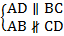 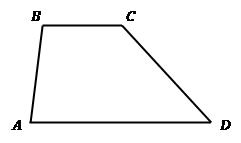 Рис. 1. ТрапецияТеорема.  Площадь трапеции равна произведению полусуммы ее оснований на высоту.  (см. Рис. 2).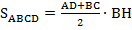 Доказательство. Рассмотрим трапецию , в которой проведем высоты  и  и диагональ .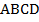 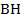 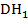 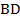 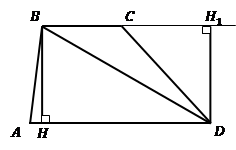 Рис. 2Проведенная диагональ  разбивает трапецию  на два треугольника  и . Тогда по третьему свойству площади многоугольников: . Рассмотрим эти треугольники.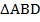 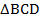 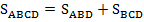 :  основание,  высота, следовательно, .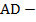 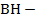 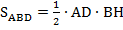 :  основание,  высота, следовательно, .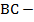 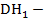 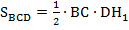 Учитывая формулу суммы площадей и то, что высоты трапеции равны , получим: , что и требовалось доказать.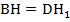 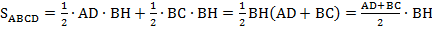 Доказано.	2. Синус, косинус и тангенс острого угла прямоугольного треугольника.Прямоугольным треугольником, называется треугольник у которого один из углов прямой (составляет 90 градусов). Две стороны которые прилежат к прямому углу, называются катетами, а сторона лежащая напротив прямого угла, называется гипотенузой.Определение:Синус (sin(a)) — это отношение противолежащего катета к гипотенузе;Косинус (cos(a)) — это отношение прилежащего катета к гипотенузе;Тангенс (tg(a)) — это отношение противолежащего катета к прилежащему катету;
Другое (равносильное) определение: тангенсом острого угла называется отношение синуса угла к его косинусу;tg(a)=sin(a)/cos(a)